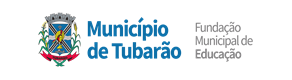 COMEMORAÇÕES CÍVICAS NAS COMUNIDADES ESCOLARESCOMEMORAÇÕES CÍVICAS NAS COMUNIDADES ESCOLARESCOMEMORAÇÕES CÍVICAS NAS COMUNIDADES ESCOLARESCOMEMORAÇÕES CÍVICAS NAS COMUNIDADES ESCOLARESCOMEMORAÇÕES CÍVICAS NAS COMUNIDADES ESCOLARESDATAHORÁRIOCEI/EMEBLOCALEVENTO CÍVICO01/09/2023(Sexta-feira)10h_______Praça do Centro de Cultura e museu Willy ZumblickAbertura da Semana da Pátria 01/09/2023(Sexta-feira)15h30EMEB Profª Maria Emília Rocha e CEI RecifeDesfile nas ruas da ComunidadeDesfile na comunidade02/09/2023(Sábado)8hCEI Álvaro Braz FernandesRua: João Merêncio Marcelino e Sebastião Mendes FirminoHomenagem às bandeiras e Passeio Cívico02/09/2023(Sábado)9hCEI Branca de NeveKM 60Desfile05/09/2023(Terça-feira)14h30CEI Walt DisneyNas redondezas do CEIDesfile na comunidade05/09/2023(Terça-feira)15:30CEI Chapeuzinho Vermelho e CEI Leonor Lima BrasilRuas da comunidadeDesfile na comunidade05/09/2023(Terça-feira)9hCEI Divina ProvidênciaRuas da ComunidadeDesfile na comunidade06/09/2023(Quarta-feira)8h30EMEB João Paulo ICEI Peixinho DouradoRuas da comunidade Desfile na comunidade06/09/2023(Quarta-feira)8h30EMEB Manoel Rufino FranciscoCEI Estrelinha BrilhanteApaeEscola Estadual Martinho GhizzoJoanna de ÂngelisComunidade (Rótula até a Igreja Santa Terezinha, retornando a rótula)Desfile na comunidade06/09/2023(Quarta-feira)8h3013h30EMEB Francelino MendesEscolaAto Cívico06/09/2023(Quarta-feira)9hCEI Balão MágicoCEI Profº José SantosCEI Profª Cristina Ávila WendhausenComunidade São ClementeDesfile na comunidade06/09/2023(Quarta-feira)10h3014hEMEB São MartinhoRuas próximas à EscolaDesfile na Comunidade06/09/2023(Quarta-feira)10hCEI Cantinho da AlegriaUnidade EscolarHomenagem à Pátria06/09/2023(Quarta-feira)16hCEI Sete AnõesRuas do bairroDesfile na comunidade06/09/2023(Quarta-feira)14h30CEI Orlando FrancalacciProximidades do CEIDesfile na comunidade06/09/2023(Quarta-feira)15hEMEB SombrioComunidadeDesfile na comunidade06/09/2023(Quarta-feira)15hCEI Padre Paulo HerdtEm frente ao CEIHomenagem a Pátria06/09/2023(Quarta-feira)15hCEI Anjos da GuardaEMEB Prof Cleto da SilvaUnidade escolarHomenagem a Pátria06/09/2023(Quarta-feira)15hCEI Irene Botega CollaçoEm frente ao CEIHomenagem a Pátria06/09/2023(Quarta-feira)15h30CEI Cidade AzulRuas do CEIDesfile na comunidade06/09/2023(Quarta-feira)15h30CEI Criança FelizComunidade CongonhasDesfile na comunidade06/09/2023(Quarta-feira)16hEMEB João Hilário de MelloNa EscolaAto Cívico06/09/2023(Quarta-feira)16hCEI São CristóvãoComunidadeDesfile na comunidade06/09/2023(Quarta-feira)vespertinoCEI Theresa da Silva RosendoCEIHomenagem a Pátria07/09/2023(Quinta-feira)15hCEI Aprender BrincandoComunidadeDesfile na comunidade08/09/2023(Sexta-feira)8h30EMEB Manoel José AntunesRuas próximas a escolaDesfile na comunidade08/09/2023(Sexta-feira)16h30CEI Pirlim Pim PimUnidade escolarHomenagem a Pátria